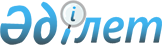 Павлодар қаласы әкімдігінің "Павлодар қаласында мүгедектерді жұмысқа орналастыру үшін жұмыс орындарының квотасын белгілеу туралы" 2020 жылғы 10 желтоқсандағы № 2395/7 қаулысының күші жойылды деп тану туралыПавлодар облысы Павлодар қаласы әкімдігінің 2021 жылғы 30 қыркүйектегі № 1514/6 қаулысы. Республикасының Әділет министрлігінде 2021 жылғы 5 қазанда № 24631 болып тіркелді
      Қазақстан Республикасының "Құқықтық актілер туралы" Заңының 27-бабына  сәйкес Павлодар қаласының әкімдігі ҚАУЛЫ ЕТЕДІ:
      1. Павлодар қаласы әкімдігінің "Мүгедектерді жұмысқа орналастыру үшін жұмыс орындарының квотасын белгілеу туралы" 2020 жылғы 10 желтоқсандағы № 2395/7 қаулысының (Нормативтік құқықтық актілерді мемлекеттік тіркеу тізілімінде № 7090 болып тіркелді) күші жойылды деп танылсын.
      2. Осы қаулының орындалуын бақылау жетекшілік ететін қала әкімінің орынбасары С. А. Гладышеваға жүктелсін.
      3. Осы қаулы оның алғашқы ресми жарияланған күнінен бастап қолданысқа енгізіледі.
					© 2012. Қазақстан Республикасы Әділет министрлігінің «Қазақстан Республикасының Заңнама және құқықтық ақпарат институты» ШЖҚ РМК
				
      Павлодар қаласының әкімі 

А. Байханов
